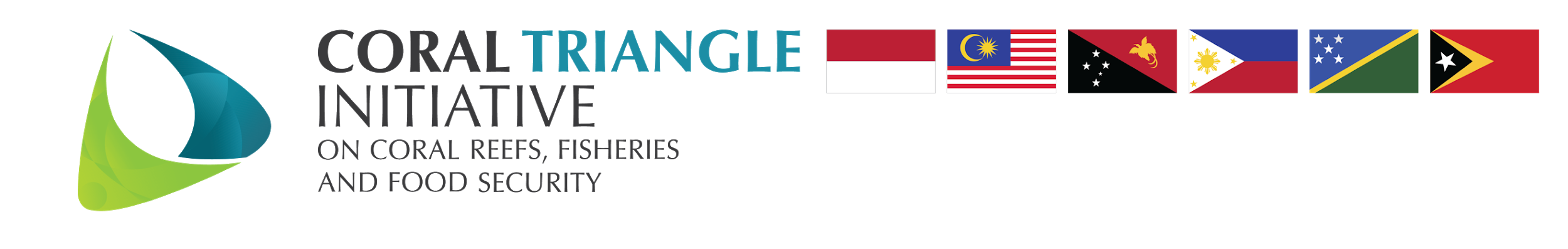 	* for the position of DED-CS only	** for the position of ED and DED-CSAD PLACEMENT OF THE JOB HIRING OF NEW ED AND DED-CSAD PLACEMENT OF THE JOB HIRING OF NEW ED AND DED-CSCOUNTRYNEWSPAPERSIndonesia*KompasJakarta Post Malaysia*The Straits TimesBerita HarianPapua New Guinea**The NationalThe Post CourierPhilippines*Philippine Daily InquirerPhilippine StarSolomon Islands*Solomon StarThe Island SunTimor-Leste*The Dili WeeklyJornal Nacional Diario